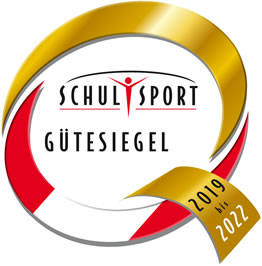 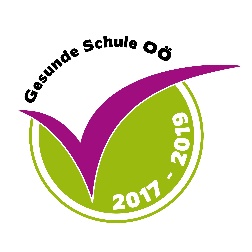 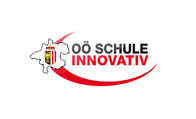 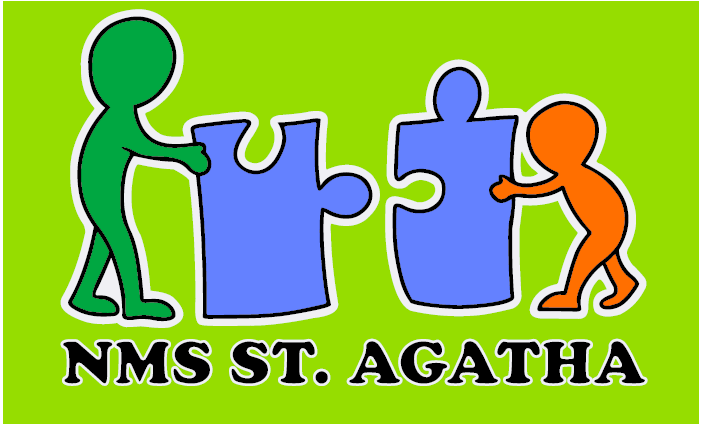 
Schulweg 1	Tel.:  07277/8361 	Schulkennz.: 408162
4084 St. Agatha	Mail: s408162@schule-ooe.at	Homepage: http://www.schule-agatha.at/St. Agatha, am 16. Juni 2019MITTEILUNGEN  FÜR  DAS SCHULJAHR 2019/20LIEBE ELTERN !Das Schuljahr 2019/20 beginnt am Montag, 9. September 2019 um 8.00 Uhr  mit dem Gottesdienst in der Pfarrkirche (Treffpunkt um 7.45 Uhr in der Garderobe der NMS St. Agatha). Anschließend erfolgen in der Schule die Klassenzuweisungen, Informationen...Um 9.30 Uhr haben die Schüler/innen wieder frei. BEDARF AN SCHULUTENSILIEN:Wir weisen darauf hin, dass die Utensilien nicht neu, aber in ausgezeichnetem Zustand sein müssen!FÜR ALLE SCHÜLER GILT:  2 Bleistifte Nr. 2, 1 Bleistift Nr. 3, 1 Bleistift Nr. 4, Filzstifte, verschiedenfarbige Textliner, Radiergummi, Spitzer, gute Füllfeder, 1 Plastiklineal (30cm), 1 kleines und 1 großes  GEO-Dreieck (mit nicht abgerundeten Kanten), Zirkel, Buntstifte,1 Schere, 1 großer, linierter Block, Klebstoff. 1 Aktenhülle (klarsicht), 1 Folienstift blau (nonpermanent). Turnbeutel, Hausschuhe mit weicher PVC-Sohle, die keine Spuren hinterlassen (Keine        Filzpatschen oder Turnschuhe!), 2 Paar Turnschuhe, Turnbekleidung, kl. Handtuch. Markendeckfarben, Borstenpinsel Nr.10,Tusche (schwarz), Federhalter, Spitzfeder,         Redisfeder Nr. 2, gute Haarpinsel (3 verschiedene Größen), Zeichen-                unterlage (brauner Karton), Zeichenblock A 3, Tonpapierblock groß (34-48cm),     Wachsmalstifte (wasserfest!), Malgefäße, Maltuch, Zeichenmappe, 1 Mappe (Ordner      oder Schnellhefter) mit 20 unlinierten Blättern (ungelocht), 20 Klarsichthüllen. Kopfhörer für PC-Anschluss. 1 USB-Stick..  Das Mitteilungsheft wird für alle Schüler/innen von der Schule besorgt.   Tischtennisschläger und Bälle (für das Spielen in der Mittagspause und Nachmittagsbetreuung)								                 Bitte wenden !ZUSÄTZLICH GILT :WTE= Werken Technisch: Laubsägeblätter, Maßband (Rollmeter max. bis 2 m),
		 3 Borstenpinsel Nr. 2, 6, 10
		 wasserfester Holzleim (bis ca. 250g), 1 kleine Tube UHU-hart,                          Werkkoffer (Laubsägebogen muss Platz haben),  A 4-Schnellhefter/dünn, 			   		 5 St. Klarsichthüllen, 1 Arbeitsschürze (oder Arbeitsmantel  oder altes Hemd), 				 je ein Bleistift Nr. 2 und 4, 1 Permanentstift (dünn), Schleifpapier Körnung 80 			    und 240                    WTX= Werken Textil: 1 Comba- oder Duo-Mappe (Flügelmappe), 2	 Klarsichthüllen,10 Stk.		 	unlinierte und 20 Stk. karierte Einlegeblätter,1 Linienspiegel, 1 Nadelsortiment,1 Packung Stecknadeln, 1 Stoffschere, 1- 2 Sticknadeln, Heftwolle, weiße NähseideFÜR DIE EINZELNEN KLASSEN KOMMEN DAZU:Fach:D	(nur 1. Klasse): Ringmappe und KlarsichthüllenME	(nur 1. Klasse): 1 Notenheft mit Zwischenblättern, 1 Ringmappe A4 E	(nur 1. Klasse): Ringmappe mit Klarsichthüllen und TrennblätterM	(nur 1. Klasse): 1 Schnellhefter mit Klarsichtfolien	(ab 3. Klasse):   Taschenrechner mit Quadrat- und Wurzelfunktion 			      (Kaufempfehlung: TU-30Xa), GZ	(ab 3. Klasse):    Zeichenplatte A 4 (ev. A3), 20 Blatt Kopierpapier, Flügelmappe, ein 				       Radiergummistift MS	(nur 1. Klasse):    Schnellhefter	 EHH=  Ernährung und Haushalt:	(2. /3.Klasse): 1 Ringmappe (4 - 5 cm Rückenbreite), 	2 Trennblätter (mind. 5 Klarsichthüllen), Kochschürze weiß (Kein Schürzerl!),	 Kopfbedeckung (genähtes Kopftuch oder Kochmütze, kann auch von der Schule 
 um ca. € 2,50 besorgt werden)	INF	(3. Klasse): 1 Ringmappe mit KlarsichthüllenSollten Sie die Hefte nicht über die Schule bestellt haben, dann besorgen Sie bitte nachfolgende HefteFach:  R	1 Heft 14 (20 Blatt)D	1 Heft 12 KR (20 Blatt), 4 Hefte 12 (20 Blatt)	E		1 Heft 12 (40 Blatt), 2 Hefte 12 (20 Blatt), 1 Heft 12 KR (20 Blatt),    	1   kleines Vokabelheft (dick, 2 Spalten)M	3 Hefte 14 (20 Blatt), 1 Heft 14 (40 Blatt),– Hefte, auf 	deren Innenseite des 	Umschlages keine Formeln stehen! 	GS	ab 2. Klasse:1 Heft 12 (40 Blatt ) BU	1 Heft 12 (40 Blatt), außer 3. Kl. – 1 Heft 12 (20 Blatt)GW	1 Heft  12 (40 Blatt), ME	1 Heft 12 (20 Blatt)PH	ab 2. Klasse:1 Heft 12 (20 Blatt)Wir danken Ihnen für die gute Zusammenarbeit und wünschen eine schöne Ferienzeit.					Das Lehrerteam der NMS St. Agatha 